ПРОФСОЮЗ МАШИНОСТРОИТЕЛЕЙ РЕСПУБЛИКИ БАШКОРТОСТАН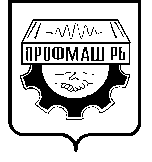 РЕСПУБЛИКАНСКИЙ КОМИТЕТIV П Л Е Н У Мп о с т а н о в л е н и ег. Уфа										22 марта 2016года«О работе республиканского комитета Профсоюза в 2015 году»РК Профсоюза машиностроителей РБ отмечает, что деятельность республиканского комитета Профсоюза и первичных профсоюзных организаций в 2015 году была направлена на выполнение решений VII съезда Профсоюза машиностроителей РБ и осуществлялась в крайне неблагоприятных финансово-экономических условиях в стране и реальных отраслях экономики, в т.ч. в машиностроении.В условиях сокращения объемов производства, отсутствия у организаций необходимых оборотных средств, работодатели прибегали к оптимизации производства; введению простоя и сокращенного режима работы; невыполнению положений коллективных договоров по индексации заработной платы и соглашений по охране труда.Несмотря на крайне неблагоприятные социально экономические условия, профсоюзные организации не допустили снижения достигнутого ранее уровня социальных гарантий и льгот, закрепленных в коллективных договорах. Подавляющее большинство обязательств по коллективным договорам в 2015 году было выполнено.В отчетном периоде республиканский комитет проводил регулярный мониторинг уровня заработной платы, своевременности ее выплаты, дважды на заседаниях президиума был рассмотрен вопрос об уровне заработной платы на предприятиях отрасли.	За отчетный период реском Профсоюза подготовил и провел: 2 Пленума, 7 заседаний президиума. На Пленумах республиканского комитета были рассмотрены вопросы- О задачах Профсоюза по выполнению решений VII съезда  профсоюза машиностроителей РФ,  VII съезда  Профсоюза машиностроителей РБ и IX съезда ФНПР.- О развитии социального партнерства в ОАО «Уралтехнострой-Туймазыхиммаш».- О задачах Профсоюза по использованию колдоговорной кампании для увеличения заработной платы членов профсоюза и выполнению Постановления Правительства РБ № 570 от 11.12.2014 г. «О повышении оплаты труда в основных отраслях экономики и социальной сфере РБ».	Большое внимание в работе было уделено вопросам охраны труда. Техническим инспектором труда проведены проверки семи предприятий отрасли по соблюдению администрацией законодательных и иных нормативных правовых актов по вопросам охраны труда, одна из проверок проведена с участием инспектора Государственной инспекции труда и специалиста Минтруда РБ. Выявлено 61 нарушение требований охраны и условий труда. Администрациям проверенных предприятий выданы 7 представлений об устранении нарушений.	Вопросы условий и охраны труда регулярно рассматривались на заседаниях президиума РК.	С целью снижения уровня производственного травматизма, профессиональной и общей заболеваемости и с целью улучшения условий и охраны труда республиканским комитетом Профсоюза проведены конкурсы на звание «Лучшее предприятие отрасли по условиям и охране труда», «Лучший уполномоченный по охране труда Профсоюза машиностроителей РБ».	В рамках учебы профсоюзного актива проведены тематические лекции по вопросам условий и охраны труда, предоставления льгот и компенсаций за работу вредных и тяжелых условиях труда, по специальной оценке условий труда и аттестации рабочих мест, общественному контролю по условиям и охране труда.В течение 2015 года правовыми инспекторами Профсоюза рассмотрено 340 обращений. В том числе на личном приеме оказана правовая помощь 230 членам Профсоюза. Проводились плановые выездные семинары для профсоюзного актива предприятий и учреждений, выездные консультации. Оказана правовая помощь в подготовке материалов в судебные органы. Так, в суды направлено 324 обращения. Непосредственно с участием правовых инспекторов труда состоялось 13 судебных процессов, по итогам которых решения приняты в пользу работников. Проведена работа по подготовке 2 коллективных трудовых споров.В ходе коллективно-договорной кампании 2015 г. проведена экспертиза коллективных договоров на соответствие трудовому законодательству, положениям Республиканского соглашения, Отраслевого соглашения по машиностроительному комплексу. По итогам анализа представленных документов направлены письма в адрес руководства предприятий и председателей профкомов о включении ряда положений указанных трехсторонних соглашений. В частности, республиканский комитет ставит задачу и проводит постоянный мониторинг ее выполнения по обязательному включению в коллективные договоры таких пунктов Республиканского соглашения, как обеспечение месячной заработной платы в размере не ниже величины прожиточного минимума, применение устанавливаемых Республиканским соглашением тарифных ставок первого разряда рабочих основных профессий, индексация заработной платы в связи с ростом потребительских цен на товары и услуги, установление соотношения не более чем 1:6 в уровнях оплаты труда 10 процентов работников с наиболее низкой заработной платой и 10 процентов - с самой высокой заработной платой.В отчетном периоде проводились проверки предприятий по соблюдению трудового законодательства, в том числе совместно с ГИТ в РБ. Проводился анализ проектов приказов о введении режима сокращенной рабочей недели, о структурных изменениях, о внесении изменений в порядок предоставления ежегодного дополнительного оплачиваемого отпуска работникам, занятым на работах с вредными условиями труда.	Для активизации работы профсоюзных комитетов предприятий и организаций отрасли, усиления мотивации профсоюзного членства, поощрения лучших, Республиканский комитет провел в 2015 году отраслевые смотры-конкурсы, итоги которых подведены на торжественном мероприятии, посвященном профессиональному празднику «День машиностроителя». На нем так же были награждены передовики производства, трудовые династии, молодые профсоюзные активисты. В марте 2015 года прошел II съезд женщин-тружениц машиностроительной отрасли РБ.Одним из важнейших направлений работы Профсоюза является обучение профактива и подготовка профсоюзных кадров. В течение года проводились выездные обучающие семинары для председателей ППО, членов Советов молодежи, профсоюзного актива предприятий специалистами рескома Профсоюза и приглашенными преподавателями. Специалисты рескома и ППО прошли обучение по охране труда, по специальной оценке условий труда, по информационной и финансовой работе в ИПК и на семинарах, организованных ФП РБ.5 июня 2015 года на базе ФОК «Звёздный» состоялся обучающий семинар для председателей первичных профсоюзных организаций и ответственных за информационную работу, темами которого стали составление информационно-агитационной листовки и мотивация профсоюзного членства.В течение 2015 года было выпущено 8 информационных бюллетеней (газет) и 4 номера журнала «Металлист Инфо». Тираж бюллетеней (газет) составляет 1000 экземпляров, журнала - 400 экземпляров, что позволяет охватить профкомы и цеховые профсоюзные организации предприятий отрасли. Вышел специальный выпуск бюллетеня «Металлист Инфо», посвящённый состоявшемуся летом 2015 года профсоюзному съезду стран БРИКС, выпущен один информационный буклет. Информационный интернет-портал Республиканского комитета профсоюза (www.profmash-rb.ru) размещает оперативную информацию по профсоюзной тематике.	Целями молодежной политики Профсоюза машиностроителей РБ являются: повышение уровня профессиональной квалификации, привлечение в производство молодых кадров, привлечение молодежи в ряды профсоюза, подготовка и пополнение профсоюзного актива молодыми людьми, обеспечение преемственности проводимой профсоюзом политики. В 2015 году значительно активизировалась работа Совета Союза молодых машиностроителей. На 19 предприятиях и организациях отрасли, действуют 11 Советов молодежи. За отчетный период Совет подготовил и провел - 4 заседания Совета молодежи, в том числе одно расширенное в рамках Ассоциации организаций профсоюзов машиностроительных отраслей промышленности, по результатам которых и велась дальнейшая деятельность Союза.Союз проводит последовательную и эффективную работу в области трудовой, правовой и социальной защиты молодежи. Основная деятельность  в этом направлении – это разработка и включение молодежного раздела в коллективные договоры предприятий. В целом молодежные разделы коллективных договоров полностью соответствуют Республиканскому соглашению, заключенному на 2014-2016 годы. На данный момент коллективные договоры 70% предприятий и организаций отрасли содержат молодежный раздел.С целью повышения престижа высококвалифицированного труда работников массовых профессий в отрасли, пропаганды достижений и передового опыта, в ноябре в г.Туймазы на базе ОАО «Уралтехнострой-Туймазыхиммаш» прошел IX Республиканский отраслевой конкурс профмастерства среди молодых электросварщиков. В конкурсе приняли участие 15 молодых сварщиков, которые представили 8 предприятий и учебных заведений отрасли.Республиканский и профсоюзные комитеты недостаточно внимания уделяют контролю выполнения Республиканского отраслевого соглашения. Не удалось добиться установления соответствующего уровня тарифной ставки первого разряда, проведения индексации и достижения размера среднемесячной заработной платы, зафиксированных в Соглашении.Заслушав и обсудив информацию о работе республиканского комитета Профсоюза в 2015 году, а также информацию ревизионной комиссии ПрофсоюзаРеспубликанский комитет Профсоюза машиностроителей РБп о с т а н о в л я е т:Информацию председателя Профсоюза машиностроителей РФ Л.И. Тянутовой и председателя ревизионной комиссии В.Ф. Овчинниковой принять к сведению. Отметить недостатки в работе ревизионной комиссии, рекомендовать  ей проводить проверку после формирования баланса по итогам года.Республиканскому комитету, профсоюзным комитетам ППО:	Учитывая затяжную неблагоприятную экономическую ситуацию и возникающие в связи с этим социальные и трудовые проблемы, во многих организациях, обратить особое внимание на необходимость систематического отслеживания ситуации (мониторинга), обеспечения максимальной защиты прав работников в части справедливой оплаты труда и создания нормальных условий труда, недопущения нарушений трудовых прав работников, максимальное сохранение рабочих мест, а также упредительные меры, противодействующие попыткам работодателей решать возникающие проблемы финансового характера в организации производства за счет работников.	Добиваться выполнения коллективных договоров, не допуская снижения уровня социальных льгот и гарантий, которые были достигнуты ранее.Руководителям ППО активизировать работу по повышению уровня профсоюзного членства, наладить взаимосвязь с кадровыми службами предприятий с целью контроля за приемом, увольнением и перемещением членов профсоюза.Поручить членам Совета Ассоциации совместно с партнерами от РОБ «ПРОФАВИА» приступить к разработке проекта Республиканского Отраслевого соглашения на 2017-2019 годы между Ассоциацией организаций профсоюзов машиностроительных отраслей промышленности РБ, Объединением работодателей - Башкортостанским региональным отделением «Союза машиностроителей России» и Министерством промышленности и инновационной политики РБ.Президиуму республиканского комитета Профсоюза с учетом проводимых мероприятий по объединению профсоюзов машиностроительного комплекса инициировать и обсуждать возможности совместных действий с РОБ «ПРОФАВИА» по обеспечению защиты интересов членов профсоюзов.Контроль исполнения данного постановления возложить на президиум республиканского комитета профсоюза.Председатель Профсоюза						Л. Тянутова